有关新生暑期阅读《选课手册》的提示东华大学实施学分制，选课制是学分制的核心和重要特征，为便于指导同学选课，教务处编制了《选课手册》，同学可以到东华大学教务处主页“常用链接导航”栏目进行查询（教务处网址是：http://jw.dhu.edu.cn）。请有条件上网的同学利用暑假期间仔细阅读，新生进校第一周选课之前，学校会下发选课手册印刷文本。《选课手册》包括教学计划简介、选课流程、选课方法及注意事项、选课操作实例等内容。重要提示：在执行过程中，选课手册中的相关规定可能会根据实际情况进行变动，以教务处最新通知为准。入校后，教务处通知均在网上发布，学校计算机房向学生免费开放，请学生注意查询。重要通知及新闻教务处也会通过官方微信公众号同步推送，欢迎同学关注（通过扫一扫识别下方二维码即可关注）。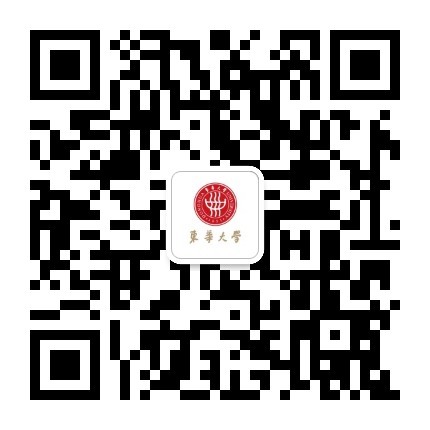 东华大学 教务处2. 《选课手册》对学生选课有重要的指导作用，请仔细阅读。3. 学校根据学生的能力水平和未来发展需要，因材施教,对数学类课程、大学英语类课程采用分类教学，新生入学一周内须参加学校组织的数学、英语和英语听说分级测试，其中艺术类各专业、理学院各专业、理科试验班、足球班、体育班不参加数学分级测试；英语专业、轻化工程（中德）、足球班、服装与服饰设计（中日合作班）和时尚创意学院学生不参加英语分级测试。                                                       教务处2018年7月